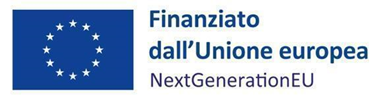 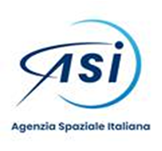 Per ciascuna IMPRESA/impresa RTI/impresa CONSORZIO ORDINARIO e GEIE/Impresa esecutrice in Consorzio di Cooperative/Consorzio StabileAutodichiarazione sostitutivaALL’AGENZIA SPAZIALE ITALIANAViale del Politecnico s.n.c.00133 ROMABANDO DI SELEZIONEProcedura selettiva aperta con negoziazione esperita in attuazione dell’art. 135 e nel rispetto dei principi di cui agli artt. 1, 2 e 3 del D. Lgs. n. 36/2023 e ss.mm.ii. per l’affidamento di servizi di ricerca e sviluppo inerenti a “Progetto e realizzazione del Sistema Piattaforma Multimissione di accesso e di utilizzo dei dati ASI - MADS”Missione 1 – Componente 2 Investimento 4.2 - Piano Operativo “Osservazione della Terra” – “Laboratori Matera”,CIG 9941599307 CUP F83C22001990005 Presentata dall’Impresa/impresa RTI/Impresa Consorzio ordinario o GEIE/ impresa esecutrice in Consorzio Stabile/Consorzio di cooperative______________________________________________________________________ Incaricata dal Consorzio stabile/ Consorzio di cooperative ________________________________________________________________________________Il sottoscritto ______________________________ _________nato a_______________________il____________________ in qualità di (carica sociale)________________________della Società _______________________________sede legale____________________________________ sede operativa ___________________________________ numero di telefono ______________________ indirizzo PEC ____________________________ Codice Fiscale_______________________________ Partita IVA ____________________________________________ Referente per la gara Nome e Cognome______________________________________________ Indirizzo al quale inviare la corrispondenza per la gara: Via______________________________________Città____________________________________Cap___________ n. tel. _________________________n. fax_______________________________ n. cell. ______________________________ indirizzo PEC________________________________ RELATIVAMENTE alla gara di cui all’oggetto		consapevole della responsabilità penale in cui incorre chi sottoscrive dichiarazioni mendaci e delle relative sanzioni penali di cui all’art. 76 del D.P.R. 445/2000, nonché delle conseguenze amministrative di decadenza dai benefici eventualmente conseguiti al provvedimento emanatoai sensi del D.P.R. 28/12/2000 n. 445:DICHIARA,l’insussistenza di alcuna delle cause di esclusione di cui all’art. 94 commi 1 e 2 del D.Lgs. n. 36/2023, la regolarità contributiva ed assicurativa nonché l’insussistenza di ogni altra situazione che determini l’esclusione dalle gare di appalto e/o l’incapacità di contrarre con la pubblica amministrazione;oppuredichiara ___________________________________________________________________________________________________________________________________________________________________________________________________________________________________________________In ordine alle misure di SELF CLEANING cui all’art. 96, comma 6, del d.lgs. 36/2023, l’operatore economico:☐ comprova, anche per il tramite della documentazione allegata alla presente, di aver adottato, ai sensi del comma 6 dell’art. 96 del Codice dei Contratti, le seguenti misure di self-cleaning: __________________________________________________________________________________________________________________________________________________________________  (N.B. l’operatore economico dimostra di aver risarcito o di essersi impegnato a risarcire qualunque danno causato dal reato o dall’illecito, di aver chiarito i fatti e le circostanze in modo globale collaborando attivamente con le autorità investigative e di aver adottato provvedimenti concreti di carattere tecnico, organizzativo e relativi al personale idonei a prevenire ulteriori reati o illeciti);oppure☐ comprova, anche per il tramite della documentazione allegata alla presente, di NON aver potuto adottare misure di self-cleaning prima della presentazione dell’offerta; in quanto ______________ e si impegna sin da ora ad adottare le misure correttive di cui comma 6 dell’art. 96 del Codice dei Contratti entro il termine di conclusione della procedura comunicandole tempestivamente ad ASIIn ordine alle cause di esclusione di cui all’art. 94 commi 1 e 2 del D.Lgs. n. 36/2023 relativamente ai soggetti di cui all’art. 94 comma 3 del D.Lgs. n. 36/2023:☐Dichiara che gli stessi NON SONO STATI CONDANNATI con sentenza definitiva o decreto penale di condanna divenuto irrevocabile, ovvero sentenza di applicazione della pena su richiesta ai sensi dell'articolo 444 del codice di procedura penale con applicazione della pena accessoria del divieto di contrarre con la pubblica amministrazione, per alcuno dei reati di cui all’art. 94 comma 1 del D.L.gs. n. 36/2023;☐ Dichiara che gli stessi NON INCORRONO IN ALCUNA DELLE CAUSE DI DECADENZA, DI SOSPENSIONE O DI DIVIETO di cui all’art. 94 comma 2 del D.L.gs. n. 36/2023, previste dall'articolo 67 del decreto legislativo 6 settembre 2011, n. 159 o di un tentativo di infiltrazione mafiosa di cui all'articolo 84, comma 4, del medesimo decreto. La causa di esclusione di cui all' articolo 84, comma 4, del codice di cui al decreto legislativo n. 159 del 2011 non opera se, entro la data dell'aggiudicazione, l'impresa sia stata ammessa al controllo giudiziario ai sensi dell'articolo 34-bis del medesimo codice .OPPURE:☐ Dichiara che gli stessi SONO STATI CONDANNATI con sentenza definitiva o decreto penale di condanna divenuto irrevocabile, ovvero sentenza di applicazione della pena su richiesta ai sensi dell'articolo 444 del codice di procedura penale con applicazione della pena accessoria del divieto di contrarre con la pubblica amministrazione, per i seguenti reati:_____________________________________________________________________________________________________________________________________________________________________________________________________________________________________________________________________e/o☐ Dichiara che gli stessi SONO INCORSI nelle CAUSE DI DECADENZA, DI SOSPENSIONE O DI DIVIETO di cui all’art. 94 comma 2 del D.L.gs. n. 36/2023, previste dall'articolo 67 del decreto legislativo 6 settembre 2011, n. 159 o di un tentativo di infiltrazione mafiosa di cui all'articolo 84, comma 4, del medesimo decreto, come di seguito specificato:_____________________________________________________________________________________________________________________________________________________________________________________________________________________________________________________________________In ordine alle misure di SELF CLEANING cui all’art. 96, comma 6, del d.lgs. 36/2023, l’operatore economico:☐ comprova, anche per il tramite della documentazione allegata alla presente, di aver adottato, ai sensi del comma 6 dell’art. 96 del Codice dei Contratti, le seguenti misure di self-cleaning: __________________________________________________________________________________________________________________________________________________________________  (N.B. l’operatore economico dimostra di aver risarcito o di essersi impegnato a risarcire qualunque danno causato dal reato o dall’illecito, di aver chiarito i fatti e le circostanze in modo globale collaborando attivamente con le autorità investigative e di aver adottato provvedimenti concreti di carattere tecnico, organizzativo e relativi al personale idonei a prevenire ulteriori reati o illeciti);oppure☐ comprova, anche per il tramite della documentazione allegata alla presente, di NON aver potuto adottare misure di self-cleaning prima della presentazione dell’offerta; in quanto ______________ e si impegna sin da ora ad adottare le misure correttive di cui comma 6 dell’art. 96 del Codice dei Contratti entro il termine di conclusione della procedura comunicandole tempestivamente ad ASI.l’insussistenza di alcuna delle cause di esclusione di cui all’art. 94 comma 5 del D.Lgs. n. 36/2023,oppuredichiara ___________________________________________________________________________________________________________________________________________________________________________________________________________________________________________________ In ordine alle misure di SELF CLEANING cui all’art. 96, comma 6, del d.lgs. 36/2023, l’operatore economico:☐ comprova, anche per il tramite della documentazione allegata alla presente, di aver adottato, ai sensi del comma 6 dell’art. 96 del Codice dei Contratti, le seguenti misure di self-cleaning: __________________________________________________________________________________________________________________________________________________________________  (N.B. l’operatore economico dimostra di aver risarcito o di essersi impegnato a risarcire qualunque danno causato dal reato o dall’illecito, di aver chiarito i fatti e le circostanze in modo globale collaborando attivamente con le autorità investigative e di aver adottato provvedimenti concreti di carattere tecnico, organizzativo e relativi al personale idonei a prevenire ulteriori reati o illeciti);oppure☐ comprova, anche per il tramite della documentazione allegata alla presente, di NON aver potuto adottare misure di self-cleaning prima della presentazione dell’offerta; in quanto ______________ e si impegna sin da ora ad adottare le misure correttive di cui comma 6 dell’art. 96 del Codice dei Contratti entro il termine di conclusione della procedura comunicandole tempestivamente ad ASI.l’insussistenza di alcuna delle cause di esclusione di cui all’art. 94 comma 6 del D.Lgs. n. 36/2023,oppuredichiara ___________________________________________________________________________________________________________________________________________________________________________________________________________________________________________________l’insussistenza di alcuna delle cause di esclusione di cui all’art. 95 comma 1 del D.Lgs. n. 36/2023,oppuredichiara ___________________________________________________________________________________________________________________________________________________________________________________________________________________________________________________In ordine alle misure di SELF CLEANING cui all’art. 96, comma 6, del d.lgs. 36/2023, l’operatore economico:☐ comprova, anche per il tramite della documentazione allegata alla presente, di aver adottato, ai sensi del comma 6 dell’art. 96 del Codice dei Contratti, le seguenti misure di self-cleaning: __________________________________________________________________________________________________________________________________________________________________  (N.B. l’operatore economico dimostra di aver risarcito o di essersi impegnato a risarcire qualunque danno causato dal reato o dall’illecito, di aver chiarito i fatti e le circostanze in modo globale collaborando attivamente con le autorità investigative e di aver adottato provvedimenti concreti di carattere tecnico, organizzativo e relativi al personale idonei a prevenire ulteriori reati o illeciti);oppure☐ comprova, anche per il tramite della documentazione allegata alla presente, di NON aver potuto adottare misure di self-cleaning prima della presentazione dell’offerta; in quanto ______________ e si impegna sin da ora ad adottare le misure correttive di cui comma 6 dell’art. 96 del Codice dei Contratti entro il termine di conclusione della procedura comunicandole tempestivamente ad ASI.l’insussistenza di alcuna delle cause di esclusione di cui al combinato disposto dell’art. 95 comma 1 lett. e) e dell’art. 98 co. 3 lett. g) e h) del D.Lgs. n. 36/2023, con particolare riferimento ai soggetti di cui all’art. 94 comma 3 del D.Lgs. n. 36/2023:oppuredichiara ___________________________________________________________________________________________________________________________________________________________________________________________________________________________________________________In ordine alle misure di SELF CLEANING cui all’art. 96, comma 6, del d.lgs. 36/2023, l’operatore economico:☐ comprova, anche per il tramite della documentazione allegata alla presente, di aver adottato, ai sensi del comma 6 dell’art. 96 del Codice dei Contratti, le seguenti misure di self-cleaning: __________________________________________________________________________________________________________________________________________________________________  (N.B. l’operatore economico dimostra di aver risarcito o di essersi impegnato a risarcire qualunque danno causato dal reato o dall’illecito, di aver chiarito i fatti e le circostanze in modo globale collaborando attivamente con le autorità investigative e di aver adottato provvedimenti concreti di carattere tecnico, organizzativo e relativi al personale idonei a prevenire ulteriori reati o illeciti);oppure☐ comprova, anche per il tramite della documentazione allegata alla presente, di NON aver potuto adottare misure di self-cleaning prima della presentazione dell’offerta; in quanto ______________ e si impegna sin da ora ad adottare le misure correttive di cui comma 6 dell’art. 96 del Codice dei Contratti entro il termine di conclusione della procedura comunicandole tempestivamente ad ASI.l’insussistenza di alcuna delle cause di esclusione di cui all’art. 95 comma 2 del D.Lgs. n. 36/2023,oppuredichiara ___________________________________________________________________________________________________________________________________________________________________________________________________________________________________________________di essere in possesso del requisito di idoneità professionale di cui al par. 5.2 del bando:□ iscrizione, per attività rispondenti a quelle oggetto del Bando, al registro delle imprese della Camera di Commercio, Industria, Artigianato ed Agricoltura della Provincia in cui l’impresa ha sede, ovvero in analogo registro dello Stato di appartenenza: __________________________________________________________________________________________________________________________________________________________________Nel caso di organismo non tenuto all’obbligo di iscrizione in C.C.I.A.A.:□ dichiara l’insussistenza del suddetto obbligo di iscrizione alla C.C.I.A.A. e allega copia dell’Atto Costitutivo e dello Statuto;□ di essere in possesso di comprovata esperienza pregressa, di almeno 5 anni, di almeno 5 anni, nella progettazione e nello sviluppo di infrastrutture/piattaforme/sistemi che archivino, gestiscano - anche con tecniche di AI - e rendano accessibili e/o distribuiscano agli utenti dati multi-sorgente;ovvero□ (nel caso di RTI-Consorzio) che la comprovata esperienza pregressa, di almeno 5 anni, di almeno 5 anni, nella progettazione e nello sviluppo di infrastrutture/piattaforme/sistemi che archivino, gestiscano - anche con tecniche di AI - e rendano accessibili e/o distribuiscano agli utenti dati multi-sorgenteè posseduta da________________________________________________________________________(società mandataria);□ di essere in possesso di comprovata esperienza pregressa, di almeno 3 anni, nell’utilizzo di centri HPC e di sistemi Cloud;ovvero□ (nel caso di RTI-Consorzio) che la comprovata esperienza pregressa, di almeno 3 anni, nell’utilizzo di centri HPC e di sistemi Cloud è posseduta da_______________________________________________________________________(società facente parte il RTI/ consorzio);□ di essere in possesso di comprovata esperienza pregressa, di almeno 5 anni, nella manipolazione di dati geospaziali, dimostrata attraverso progetti conclusi o in corso;ovvero□ (nel caso di RTI-Consorzio) che la comprovata esperienza pregressa di almeno 5 anni, nella manipolazione di dati geospaziali, dimostrata attraverso progetti conclusi o in corso è posseduta da_______________________________________________________________________(società facente parte il RTI/ consorzio);□ di aver stipulato almeno 1 contratto di importo complessivo non inferiore a € 3.000.000/00 (euro tre milioni), IVA esclusa, in corso o completato, svolto con diligenza negli ultimi 3 anni d’attività, per attività analoghe o comparabili con quelle in oggetto, non necessariamente in ambito spaziale, dimostrabile tramite presentazione di un elenco dettagliato contenente i seguenti elementi: a) Nome cliente; b) oggetto del servizio (tipologia, etc.) c) importo dell’appalto IVA esclusa d) documenti di gestione comprovanti il rispetto dei tempi e il raggiungimento dei risultati dovuti;ovvero□ (nel caso di RTI-Consorzio) che il contratto di importo complessivo non inferiore a € 3.000.000/00 (euro tre milioni), IVA esclusa, in corso o completato, svolto con diligenza negli ultimi 3 anni d’attività, per attività analoghe o comparabili con quelle in oggetto, non necessariamente in ambito spaziale, dimostrabile tramite presentazione di un elenco dettagliato contenente i seguenti elementi: a) Nome cliente; b) oggetto del servizio (tipologia, etc.) c) importo dell’appalto IVA esclusa d) documenti di gestione comprovanti il rispetto dei tempi e il raggiungimento dei risultati dovuti è nella disponibilità di________________________________________________________________________(società mandataria);I suddetti requisiti tecnici (nn. 8, 9, 10 e 11) di cui al par. 5.3 lett. a), b), c) e d) del bando sono così posseduti (inserire una colonna per ogni contratto):□ di utilizzare un sistema aziendale di qualità conforme agli standard spaziali ECSS e/o agli standard ISO;ovvero □ (nel caso di RTI-Consorzio) che il sistema aziendale di qualità conforme agli standard spaziali ECSS e/o agli standard ISO è nella disponibilità di________________________________________________________________________(società mandataria);□ di utilizzare di un sistema aziendale di controllo e gestione della documentazione conforme agli standard spaziali ECSS e/o agli standard ISO;ovvero□ (nel caso di RTI-Consorzio) che il sistema aziendale di controllo e gestione della documentazione conforme agli standard spaziali ECSS e/o agli standard ISO è utilizzato da____________________________________________________________________ (società mandataria);□ di avere la disponibilità di un Team nel quale siano assicurate le seguenti competenze:Progettazione e realizzazione di sistemi in paradigma CloudProgettazione e realizzazione di sistemi ospitati in Data Center HPCProgettazione e realizzazione di sistemi che gestiscono dati spaziali e geospazialiSicurezza e CybersecurityProgettazione e realizzazione di sistemi di Ground Segment di Osservazione della Terra	ovvero□ (nel caso di RTI-Consorzio) che il team all’interno del quale siano assicurate le seguenti competenze:Progettazione e realizzazione di sistemi in paradigma CloudProgettazione e realizzazione di sistemi ospitati in Data Center HPCProgettazione e realizzazione di sistemi che gestiscono dati spaziali e geospazialiSicurezza e CybersecurityProgettazione e realizzazione di sistemi di Ground Segment di Osservazione della Terraè nella disponibilità di________________________________________________________________________(società facente parte il RTI- Consorzio).□ di avere padronanza delle tecnologie ICT e delle tecniche di sviluppo e di data handling allo stato dell’arte nei seguenti ambiti:CloudIntelligenza ArtificialeBig DataAPP su dispositivi mobiliAPIovvero□ (nel caso di RTI-Consorzio) che il possesso della padronanza delle tecnologie ICT e delle tecniche di sviluppo e di data handling allo stato dell’arte nei seguenti ambiti:CloudIntelligenza ArtificialeBig DataAPP su dispositivi mobiliAPIè nella disponibilità di________________________________________________________________________(società facente parte il consorzio/RTI)□ di aver la disponibilità di una sede operativa in Italia;ovvero□ (nel caso di RTI-Consorzio) che la sede operativa è nella disponibilità di________________________________________________________________________(società mandataria);ovvero□ si impegna a disporre di un Centro adeguato a svolgere le attività oggetto dell’appalto entro massimo 30 giorni dalla stipula;□ di aver conseguito complessivamente negli ultimi tre esercizi finanziari approvati alla data di pubblicazione del Bando in oggetto un fatturato globale non inferiore a € 6.000.000,00 (euro sei milioni /00) IVA esclusa;ovvero□ (nel caso di RTI-Consorzio) che la società  _________________ facente parte il RTI/consorzio, ha conseguito complessivamente negli ultimi tre esercizi finanziari approvati alla data di pubblicazione del Bando in oggetto un fatturato globale non inferiore a € 6.000.000,00 (euro sei milioni /00) IVA esclusa;che la proposta economica presentata è remunerativa giacché per la sua formulazione ha preso atto e tenuto conto:a) 	delle condizioni contrattuali contenute nello schema di contratto PNRR-FC e degli oneri compresi quelli eventuali relativi in materia di sicurezza, di assicurazione, di condizioni di lavoro e di previdenza e assistenza in vigore nel luogo dove devono essere svolti i servizi/fornitura;b) 	di tutte le circostanze generali, particolari e locali, nessuna esclusa ed eccettuata, che possono avere influito o influire sia sulla prestazione dei servizi/fornitura, sia sulla determinazione della propria offerta;si impegna a mettere a disposizione un Team nel quale siano assicurate le competenze necessarie allo svolgimento delle attività oggetto della proposta presentata, specificando le figure messe a disposizione;pena l’impossibilità di ricorrere al subappalto, indica l’elenco delle prestazioni che intende subappaltare con la relativa quota percentuale dell’importo complessivo del contratto senza quantificare lo stesso [N.B.: Per gli operatori economici che partecipano in forma associata la relativa dichiarazione deve essere resa nell’ambito del Mod. 2 a/b, compilando la parte ivi contenuta]:_______%Prestazioni:________________________________________________________________________________________________________________________________________________________[eventuale] di essere, in base alla definizione di cui alla raccomandazione della Commissione Europea del 6 maggio 2003, relativa alla definizione delle microimprese, piccole e medie imprese (GU L 124 del 20.5.2003, pag. 36):□ Microimpresa [imprese che occupano meno di 10 persone e realizzano un fatturato annuo oppure un totale di bilancio annuo non superiori a 2 milioni di EUR].□ Piccola impresa [imprese che occupano meno di 50 persone e realizzano un fatturato annuo o un totale di bilancio annuo non superiori a 10 milioni di EUR].□ Media impresa [imprese che non appartengono alla categoria delle microimprese né a quella delle piccole imprese, che occupano meno di 250 persone e il cui fatturato annuo non supera i 50 milioni di EUR e/o il cui totale di bilancio annuo non supera i 43 milioni di EUR].di essere edotto degli obblighi derivanti dal codice di comportamento adottato dall’Agenzia Spaziale Italiana aggiornato al 24 febbraio 2023 (disponibile sul sito dell’ASI) e dichiara:- 	di non trovarsi per quanto di sua conoscenza, in situazioni di conflitto di interessi, anche potenziali, di qualsiasi natura, anche non patrimoniali, ai sensi del vigente codice di comportamento;- 	che nei propri confronti non è stata emessa sentenza penale di condanna, anche non passata in giudicato, per i reati contro la Pubblica Amministrazione di cui al capo I del titolo II del libro secondo del codice penale e si impegna, in caso di aggiudicazione, ad osservare e a far osservare ai propri dipendenti e collaboratori il suddetto codice, pena la risoluzione del contratto; di accettare, senza condizione o riserva alcuna, tutte le norme e disposizioni contenute nella documentazione di gara di cui al par. 3 del bando di gara;  di avere la perfetta conoscenza delle norme generali e particolari che regolano l'appalto oltre che di tutti gli obblighi derivanti dalle prescrizioni degli atti di gara;di non incorrere nei divieti di partecipazione multipla di cui al paragrafo 4 del Bando;di autorizzare l’ASI a trasmettere tramite posta elettronica certificata le comunicazioni di cui all’art. 90 del Codice;di accettare, in caso di RTI e consorzi, che tutte le comunicazioni formali effettuate dall’ASI relativamente alla gara verranno effettuate esclusivamente alla mandataria;in merito agli obblighi concernenti il segreto d’ufficio, dichiara:-	di impegnarsi a non divulgare notizie relative alle attività svolte presso gli uffici dell’Agenzia Spaziale Italiana, di cui sia venuta a conoscenza nel corso o a causa della compilazione dell’offerta;-	di impegnarsi a non eseguire e a non permettere che altri eseguano copia, estratti, note od elaborazioni di qualsiasi genere di atti di cui sia eventualmente venuta in possesso in ragione della compilazione dell’offerta;-	di impegnarsi ad adottare tutte le opportune misure volte a garantire la massima riservatezza sulle informazioni di cui fosse venuta a conoscenza nel corso o a causa della compilazione dell’offerta;-	di impegnarsi a prescrivere – a tutti i dipendenti ed a tutti coloro, ivi comprese le imprese, gli esperti ed i professionisti, che collaborino alla compilazione dell’offerta – la più rigorosa osservanza dell’obbligo di riservatezza di cui sopra;-	di impegnarsi a richiamare l’attenzione dei propri dipendenti su quanto disposto dall’art. 326 codice penale che punisce la violazione, l’uso illegittimo e lo sfruttamento di notizie riservate.[Per gli operatori economici non residenti e privi di stabile organizzazione in Italia] si impegna ad uniformarsi, in caso di aggiudicazione, alla disciplina di cui agli articoli 17, comma 2, e 53, comma 3 del d.p.r. 633/1972 e a comunicare alla stazione appaltante la nomina del proprio rappresentante fiscale, nelle forme di legge; [Per gli operatori economici non residenti e privi di stabile organizzazione in Italia] il domicilio fiscale …, il codice fiscale …, la partita IVA …, l’indirizzo di posta elettronica certificata o strumento analogo negli altri Stati Membri, ai fini delle comunicazioni di cui all’articolo 90 del Codice;[Per gli operatori economici che presentano la cauzione provvisoria in misura ridotta, ai sensi dell’art. 106, comma 8 del Codice] di essere in possesso del possesso del requisito previsto dall’art. 106, comma 8 del Codice e allega copia conforme della relativa certificazione;  indica i seguenti dati: domicilio fiscale …………; codice fiscale ……………, partita IVA ………………….; ai fini delle comunicazioni di cui all’art. 90 del Codice, indirizzo PEC oppure, solo in caso di concorrenti aventi sede in altri Stati membri, indirizzo di posta elettronica ………………; □ di autorizzare, qualora un partecipante alla gara eserciti la facoltà di “accesso agli atti”, l’ASI a rilasciare copia di tutta la documentazione presentata per la partecipazione alla gara; (oppure) □ di non autorizzare, qualora un partecipante alla gara eserciti la facoltà di “accesso agli atti”, l’ASI a rilasciare copia dell’offerta tecnica e delle spiegazioni che saranno eventualmente richieste in sede di verifica delle offerte anomale, in quanto coperte da segreto tecnico/commerciale. Tale dichiarazione dovrà essere adeguatamente motivata e comprovata ai sensi dell’art. 53, comma 5, lett. a), del D.Lgs. n. 50/2016;□ di autorizzare, qualora venga esercitato il diritto di accesso generalizzato di cui all’art. 5 co. 2 del D.Lgs. n. 33/2013, l’ostensione del documento/informazione non coperto da segreto tecnico/commerciale. (oppure)□ di non autorizzare, qualora venga esercitato il diritto di accesso generalizzato di cui all’art. 5 co. 2 del D. Lgs. n. 33/2013, l’ostensione del documento/informazione non coperto da segreto tecnico/commerciale.di essere informato in ordine all’obbligo di pubblicazione, di cui all’art. 47 del DL 77/2021 e PNA 2022-2023, dei rapporti sulla situazione del personale, delle relazioni di genere sulla situazione del personale maschile e femminile e della relazione relativa all'assolvimento degli obblighi di cui all' articolo 17 della legge 12 marzo 1999, n. 68;di essere informato, ai sensi e per gli effetti del decreto legislativo 30 giugno 2003, n. 196 così come modificato dal D. Lgs. 10 agosto 2018, n. 101 nonché nel rispetto delle disposizioni del Regolamento (UE) 2016/679, che i dati personali raccolti saranno trattati, anche con strumenti informatici, esclusivamente nell’ambito del procedimento per il quale la dichiarazione viene resa;[Per gli operatori economici ammessi al concordato preventivo con continuità aziendale di cui all’art. 186 bis del RD 16 marzo 1942 n. 267] presenta dichiarazione sostitutiva con la quale il legale rappresentante dell’impresa ammessa alla procedura di concordato preventivo con continuità aziendale, ai sensi dell’art. 94, co. 5, lett. d), e dell’art. 124 del Codice, indica gli estremi del provvedimento di ammissione al concordato e del provvedimento di autorizzazione a partecipare alle gare, rilasciati dal Tribunale di  ……………….; nonché di non partecipare alla gara quale mandataria di un raggruppamento temporaneo di imprese e che le altre imprese aderenti al raggruppamento non sono assoggettate ad una procedura concorsuale ai sensi dell’art. 186 bis, comma 6 della legge fallimentare;indica le posizioni INPS e INAIL e l’Agenzia delle entrate competente per territorio:INPSINAILAgenzia delle Entrate di aver assolto agli obblighi in materia di lavoro delle persone con disabilità di cui alla legge n. 68/1999;di accettare il patto di integrità di cui alla documentazione allegata;che il numero di dipendenti impiegati alla data di presentazione della domanda è di _______ unità;[per operatori economici che occupano un numero di dipendenti pari o superiore a quindici e non superiore a cinquanta] che nei dodici mesi precedenti al termine di presentazione dell’offerta ha prodotto alla stazione appaltante di un precedente contratto d’appalto, finanziato in tutto o in parte con i fondi del PNRR o del PNC, la relazione di cui all’articolo 47, comma 3 del decreto legge n. 77 del 2021:di non essere incorso nell’interdizione automatica per inadempimento dell’obbligo di consegnare alla stazione appaltante, entro sei mesi dalla conclusione del contratto, la relazione di genere di cui all’articolo 47, comma 3, del decreto legge n. 77/2022; IL SOTTOSCRITTO __________________________________NATO A_____________________ IL____________NELLA SUA QUALITA’ DI _______________________________________________________________________consapevole della responsabilità penale cui può andare incontro nel caso di affermazioni mendaci e delle relative sanzioni penali di cui all’art .76 del D.P.R. 445/2000.DICHIARA, ai sensi del D.P.R. 445/2000che i fatti, stati e qualità precedentemente riportati corrispondono a veritàEsprime, ai sensi della D.lgs. 196/2003 così come modificato dal D.Lgs. 10 agosto 2018, n. 101 nonché nel rispetto delle disposizioni del Regolamento (UE) 2016/679, il proprio consenso al trattamento dei dati personali forniti all’ASI, ai soli fini della partecipazione alla presente procedura.DATA SOTTOSCRIZIONE DEL LEGALE RAPPRESENTANTE/PROCURATORE_________________________________________________________________________Articolo 94. Cause di esclusione automatica1. E' causa di esclusione di un operatore economico dalla partecipazione a una procedura d'appalto la condanna con sentenza definitiva o decreto penale di condanna divenuto irrevocabile per uno dei seguenti reati:a) delitti, consumati o tentati, di cui agli articoli 416 , 416-bis del codice penale oppure delitti commessi avvalendosi delle condizioni previste dal predetto articolo 416-bis oppure al fine di agevolare l'attività delle associazioni previste dallo stesso articolo, nonché per i delitti, consumati o tentati, previsti dall' articolo 74 del testo unico delle leggi in materia di disciplina degli stupefacenti e sostanze psicotrope, prevenzione, cura e riabilitazione dei relativi stati di tossicodipendenza, di cui al decreto del Presidente della Repubblica 9 ottobre 1990, n. 309 , dall' articolo 291-quater del testo unico delle disposizioni legislative in materia doganale, di cui al decreto del Presidente della Repubblica 23 gennaio 1973, n. 43 e dall' articolo 452- quaterdieces del codice penale , in quanto riconducibili alla partecipazione a un'organizzazione criminale, quale definita all' articolo 2 della decisione quadro 2008/841/GAI del Consiglio dell'Unione europea, del 24 ottobre 2008 ; b) delitti, consumati o tentati, di cui agli articoli 317 , 318 , 319 , 319-ter , 319-quater , 320 , 321 , 322 , 322-bis , 346-bis , 353 , 353-bis , 354 , 355 e 356 del codice penale nonché all' articolo 2635 del codice civile ;c) false comunicazioni sociali di cui agli articoli 2621 e 2622 del codice civile ;d) frode ai sensi dell'articolo 1 della convenzione relativa alla tutela degli interessi finanziari delle Comunità europee, del 26 luglio 1995;e) delitti, consumati o tentati, commessi con finalità di terrorismo, anche internazionale, e di eversione dell'ordine costituzionale reati terroristici o reati connessi alle attività terroristiche;f) delitti di cui agli articoli 648-bis , 648-ter e 648-ter.1 del codice penale , riciclaggio di proventi di attività criminose o finanziamento del terrorismo, quali definiti all' articolo 1 del decreto legislativo 22 giugno 2007, n. 109 ;g) sfruttamento del lavoro minorile e altre forme di tratta di esseri umani definite con il decreto legislativo 4 marzo 2014, n. 24 ;h) ogni altro delitto da cui derivi, quale pena accessoria, l'incapacità di contrattare con la pubblica amministrazione.2. E' altresì causa di esclusione la sussistenza, con riferimento ai soggetti indicati al comma 3, di ragioni di decadenza, di sospensione o di divieto previste dall' articolo 67 del codice delle leggi antimafia e delle misure di prevenzione, di cui al decreto legislativo 6 settembre 2011, n. 159 o di un tentativo di infiltrazione mafiosa di cui all' articolo 84, comma 4, del medesimo codice . Resta fermo quanto previsto dagli articoli 88 , comma 4-bis, e 92, commi 2 e 3, del codice di cui al decreto legislativo n. 159 del 2011 , con riferimento rispettivamente alle comunicazioni antimafia e alle informazioni antimafia. La causa di esclusione di cui all' articolo 84, comma 4, del codice di cui al decreto legislativo n. 159 del 2011 non opera se, entro la data dell'aggiudicazione, l'impresa sia stata ammessa al controllo giudiziario ai sensi dell' articolo 34-bis del medesimo codice . In nessun caso l'aggiudicazione può subire dilazioni in ragione della pendenza del procedimento suindicato.3. L'esclusione di cui ai commi 1 e 2 è disposta se la sentenza o il decreto oppure la misura interdittiva ivi indicati sono stati emessi nei confronti:a) dell'operatore economico ai sensi e nei termini di cui al decreto legislativo 8 giugno 2001, n. 231 ;b) del titolare o del direttore tecnico, se si tratta di impresa individuale;c) di un socio amministratore o del direttore tecnico, se si tratta di società in nome collettivo;d) dei soci accomandatari o del direttore tecnico, se si tratta di società in accomandita semplice;e) dei membri del consiglio di amministrazione cui sia stata conferita la legale rappresentanza, ivi compresi gli institori e i procuratori generali;f) dei componenti degli organi con poteri di direzione o di vigilanza o dei soggetti muniti di poteri di rappresentanza, di direzione o di controllo;g) del direttore tecnico o del socio unico;h) dell'amministratore di fatto nelle ipotesi di cui alle lettere precedenti.4. Nel caso in cui il socio sia una persona giuridica l'esclusione va disposta se la sentenza o il decreto ovvero la misura interdittiva sono stati emessi nei confronti degli amministratori di quest'ultima.5. Sono altresì esclusi:a) l'operatore economico destinatario della sanzione interdittiva di cui all' articolo 9, comma 2, letterac), del decreto legislativo 8 giugno 2001, n. 231 , o di altra sanzione che comporta il divieto di contrarre con la pubblica amministrazione, compresi i provvedimenti interdittivi di cui all' articolo 14 del decreto legislativo 9 aprile 2008, n. 81 ;b) l'operatore economico che non abbia presentato la certificazione di cui all' articolo 17 della legge 12 marzo 1999, n. 68 , ovvero non abbia presentato dichiarazione sostitutiva della sussistenza del medesimo requisito;c) in relazione alle procedure afferenti agli investimenti pubblici finanziati, in tutto o in parte, con le risorse previste dal regolamento (UE) n. 240/2021 del Parlamento europeo e del Consiglio, del 10 febbraio 2021 e dal regolamento (UE) n. 241/2021 del Parlamento europeo e del Consiglio, del 12 febbraio 2021 , gli operatori economici tenuti alla redazione del rapporto sulla situazione del personale, ai sensi dell' articolo 46 del codice delle pari opportunità tra uomo e donna, di cui al decreto legislativo 11 aprile 2006, n. 198 , che non abbiano prodotto, al momento della presentazione della domanda di partecipazione o dell'offerta, copia dell'ultimo rapporto redatto, con attestazione della sua conformità a quello trasmesso alle rappresentanze sindacali aziendali e alla consigliera e al consigliere regionale di parità ai sensi del comma 2 del citato articolo 46 , oppure, in caso di inosservanza dei termini previsti dal comma 1 del medesimo articolo 46 , con attestazione della sua contestuale trasmissione alle rappresentanze sindacali aziendali e alla consigliera e al consigliere regionale di parità;d) l'operatore economico che sia stato sottoposto a liquidazione giudiziale o si trovi in stato di liquidazione coatta o di concordato preventivo o nei cui confronti sia in corso un procedimento per l'accesso a una di tali procedure, fermo restando quanto previsto dall' articolo 95 del codice della crisi di impresa e dell'insolvenza, di cui al decreto legislativo 12 gennaio 2019, n. 14 , dall' articolo 186-bis, comma 5, del regio decreto 16 marzo 1942, n. 267 e dall'articolo 124 del presente codice. L'esclusione non opera se, entro la data dell'aggiudicazione, sono stati adottati i provvedimenti di cui all' articolo 186-bis, comma 4, del regio decreto n. 267 del 1942 e all' articolo 95, commi 3 e 4, del codice di cui al decreto legislativo n. 14 del 2019 , a meno che non intervengano ulteriori circostanze escludenti relative alle procedure concorsuali;e) l'operatore economico iscritto nel casellario informatico tenuto dall'ANAC per aver presentato false dichiarazioni o falsa documentazione nelle procedure di gara e negli affidamenti di subappalti; la causa di esclusione perdura fino a quando opera l'iscrizione nel casellario informatico;f) l'operatore economico iscritto nel casellario informatico tenuto dall'ANAC per aver presentato false dichiarazioni o falsa documentazione ai fini del rilascio dell'attestazione di qualificazione, per il periodo durante il quale perdura l'iscrizione.6. E' inoltre escluso l'operatore economico che ha commesso violazioni gravi, definitivamente accertate, degli obblighi relativi al pagamento delle imposte e tasse o dei contributi previdenziali, secondo la legislazione italiana o quella dello Stato in cui sono stabiliti. Costituiscono gravi violazioni definitivamente accertate quelle indicate nell'allegato II.10. Il presente comma non si applica quando l'operatore economico ha ottemperato ai suoi obblighi pagando o impegnandosi in modo vincolante a pagare le imposte o i contributi previdenziali dovuti, compresi eventuali interessi o sanzioni, oppure quando il debito tributario o previdenziale sia comunque integralmente estinto, purché l'estinzione, il pagamento o l'impegno si siano perfezionati anteriormente alla scadenza del termine di presentazione dell'offerta.7. L'esclusione non è disposta e il divieto di aggiudicare non si applica quando il reato è stato depenalizzato oppure quando è intervenuta la riabilitazione oppure, nei casi di condanna ad una pena accessoria perpetua, quando questa è stata dichiarata estinta ai sensi dell' articolo 179, settimo comma, del codice penale , oppure quando il reato è stato dichiarato estinto dopo la condanna oppure in caso di revoca della condanna medesima.Articolo 95. Cause di esclusione non automatica1. La stazione appaltante esclude dalla partecipazione alla procedura un operatore economico qualora accerti:a) sussistere gravi infrazioni, debitamente accertate con qualunque mezzo adeguato, alle norme in materia di salute e di sicurezza sul lavoro nonché agli obblighi in materia ambientale, sociale e del lavoro stabiliti dalla normativa europea e nazionale, dai contratti collettivi o dalle disposizioni internazionali elencate nell' allegato X alla direttiva 2014/24/UE del Parlamento europeo e del Consiglio del 26 febbraio 2014 ;b) che la partecipazione dell'operatore economico determini una situazione di conflitto di interesse di cui all'articolo 16 non diversamente risolvibile;c) sussistere una distorsione della concorrenza derivante dal precedente coinvolgimento degli operatori economici nella preparazione della procedura d'appalto che non possa essere risolta con misure meno intrusive;d) sussistere rilevanti indizi tali da far ritenere che le offerte degli operatori economici siano imputabili ad un unico centro decisionale a cagione di accordi intercorsi con altri operatori economici partecipanti alla stessa gara;e) che l'offerente abbia commesso un illecito professionale grave, tale da rendere dubbia la sua integrità o affidabilità, dimostrato dalla stazione appaltante con mezzi adeguati. All'articolo 98 sono indicati, in modo tassativo, i gravi illeciti professionali, nonché i mezzi adeguati a dimostrare i medesimi.2. La stazione appaltante esclude altresì un operatore economico qualora ritenga che lo stesso ha commesso gravi violazioni non definitivamente accertate agli obblighi relativi al pagamento di imposte e tasse o contributi previdenziali. Costituiscono gravi violazioni non definitivamente accertate in materia fiscale quelle indicate nell'allegato II.10. La gravità va in ogni caso valutata anche tenendo conto del valore dell'appalto. Il presente comma non si applica quando l'operatore economico ha ottemperato ai suoi obblighi pagando o impegnandosi in modo vincolante a pagare le imposte o i contributi previdenziali dovuti, compresi eventuali interessi o sanzioni, oppure quando il debito tributario o previdenziale sia comunque integralmente estinto, purché l'estinzione, il pagamento o l'impegno si siano perfezionati anteriormente alla scadenza del termine di presentazione dell'offerta, oppure nel caso in cui l'operatore economico abbia compensato il debito tributario con crediti certificati vantati nei confronti della pubblica amministrazione.3. Con riferimento alle fattispecie di cui al comma 3, lettera h), dell'articolo 98, l'esclusione non è disposta e il divieto di aggiudicare non si applica quando:a) il reato è stato depenalizzato;b) è intervenuta la riabilitazione;c) nei casi di condanna a una pena accessoria perpetua, questa è stata dichiarata estinta ai sensi dell' articolo 179, settimo comma, del codice penale ;d) il reato è stato dichiarato estinto dopo la condanna;e) la condanna è stata revocata.Articolo 98. Illecito professionale grave1. L'illecito professionale grave rileva solo se compiuto dall'operatore economico offerente, salvo quanto previsto dal comma 3, lettere g) ed h).2. L'esclusione di un operatore economico ai sensi dell'articolo 95, comma 1, lettera e) è disposta e comunicata dalla stazione appaltante quando ricorrono tutte le seguenti condizioni:a) elementi sufficienti ad integrare il grave illecito professionale;b) idoneità del grave illecito professionale ad incidere sull'affidabilità e integrità dell'operatore;c) adeguati mezzi di prova di cui al comma 6.3. L'illecito professionale si può desumere al verificarsi di almeno uno dei seguenti elementi:a) sanzione esecutiva irrogata dall'Autorità garante della concorrenza e del mercato o da altra autorità di settore, rilevante in relazione all'oggetto specifico dell'appalto;b) condotta dell'operatore economico che abbia tentato di influenzare indebitamente il processo decisionale della stazione appaltante o di ottenere informazioni riservate a proprio vantaggio oppure che abbia fornito, anche per negligenza, informazioni false o fuorvianti suscettibili di influenzare le decisioni sull'esclusione, la selezione o l'aggiudicazione;c) condotta dell'operatore economico che abbia dimostrato significative o persistenti carenzenell'esecuzione di un precedente contratto di appalto o di concessione che ne hanno causato la risoluzione per inadempimento oppure la condanna al risarcimento del danno o altre sanzioni comparabili, derivanti da inadempienze particolarmente gravi o la cui ripetizione sia indice di una persistente carenza professionale;d) condotta dell'operatore economico che abbia commesso grave inadempimento nei confronti di uno o più subappaltatori;e) condotta dell'operatore economico che abbia violato il divieto di intestazione fiduciaria di cui all' articolo 17 della legge 19 marzo 1990, n. 55 , laddove la violazione non sia stata rimossa;f) omessa denuncia all'autorità giudiziaria da parte dell'operatore economico persona offesa dei reati previsti e puniti dagli articoli 317 e 629 del codice penale aggravati ai sensi dell' articolo 416-bis.1 del medesimo codice salvo che ricorrano i casi previsti dall' articolo 4, primo comma, della legge 24 novembre 1981, n. 689 . Tale circostanza deve emergere dagli indizi a base della richiesta di rinvio a giudizio formulata nei confronti dell'imputato per i reati di cui al primo periodo nell'anno antecedente alla pubblicazione del bando e deve essere comunicata, unitamente alle generalità del soggetto che ha omesso la predetta denuncia, dal procuratore della Repubblica procedente all'ANAC, la quale ne cura la pubblicazione;g) contestata commissione da parte dell'operatore economico, ovvero dei soggetti di cui al comma 3 dell'articolo 94 di taluno dei reati consumati o tentati di cui al comma 1 del medesimo articolo 94;h) contestata o accertata commissione, da parte dell'operatore economico oppure dei soggetti di cui al comma 3 dell'articolo 94, di taluno dei seguenti reati consumati:1) abusivo esercizio di una professione, ai sensi dell' articolo 348 del codice penale ;2) bancarotta semplice, bancarotta fraudolenta, omessa dichiarazione di beni da comprenderenell'inventario fallimentare o ricorso abusivo al credito, di cui agli articoli 216 , 217 , 218 e 220 del regio decreto 16 marzo 1942, n. 267 ;3) i reati tributari ai sensi del decreto legislativo 10 marzo 2000, n. 74 , i delitti societari di cui agli articoli 2621 e seguenti del codice civile o i delitti contro l'industria e il commercio di cui agli articoli da 513 a 517 del codice penale ;4) i reati urbanistici di cui all' articolo 44, comma 1, lettere b) e c), del testo unico delle disposizioni legislative e regolamentari in materia di edilizia, di cui al decreto del Presidente della Repubblica 6 giugno 2001, n. 380 , con riferimento agli affidamenti aventi ad oggetto lavori o servizi di architettura e ingegneria;5) i reati previsti dal decreto legislativo 8 giugno 2001, n. 231 .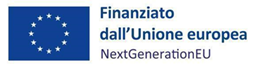 Per RAGGRUPPAMENTI TEMPORANEI DI IMPRESE costituitiDICHIARAZIONE SOSTITUTIVA DI ATTO NOTORIO ex art. 47 DPR. 445/2000 RAGGRUPPAMENTO TEMPORANEO DI IMPRESE ALL’AGENZIA SPAZIALE ITALIANAViale del Politecnico s.n.c.00133 ROMABANDO DI SELEZIONEProcedura selettiva aperta con negoziazione esperita in attuazione dell’art. 135 e nel rispetto dei principi di cui agli artt. 1, 2 e 3 del D. Lgs. n. 36/2023 e ss.mm.ii. per l’affidamento di servizi di ricerca e sviluppo inerenti a “Progetto e realizzazione del Sistema Piattaforma Multimissione di accesso e di utilizzo dei dati ASI - MADS”Missione 1 – Componente 2 Investimento 4.2 - Piano Operativo “Osservazione della Terra” – “Laboratori Matera”,CIG 9941599307 CUP F83C22001990005 Il sottoscritto _____________________________________ nato/a_________________________________il _________ e residente a ______________________________in via _____________________________ n., _____ C.F. ___________________________________ in qualità di legale rappresentante dell’impresa_________________________________________ con sede in ______________________ via ____________________________ n., ___ C.F./P.IVA __________________________ iscritta alla C.C.I.A.A. di _____________________ al n. ____________, _____________________________________ quale IMPRESA MANDATARIADICHIARA consapevole della responsabilità penale in cui incorre chi sottoscrive dichiarazioni mendaci e delle relative sanzioni penali di cui all’art. 76 del D.P.R. 445/2000, nonché delle conseguenze amministrative di decadenza dai benefici eventualmente conseguiti al provvedimento emanatoai sensi del D.P.R. 28/12/2000 n. 445CHE LE SEGUENTI SOCIETÀ:1.	_________________________________________ con sede in ______________________ via ____________________________ n., ___ C.F./P.IVA -__________________________ iscritta alla C.C.I.A.A. di _____________________ al n. ____________, rappresentata da (carica sociale) e legale rappresentante _____________________________________ nato/a a _________________________________il _________ e residente a ______________________________ via _____________________________ n., _____ C.F. ____________________________________ in qualità di IMPRESA MANDATARIA;con specifico riferimento alla procedura indicata in oggetto,2.	_________________________________________ con sede in ______________________ via ____________________________ n., ___ C.F./P.IVA -__________________________ iscritta alla C.C.I.A.A. di _____________________ al n. ____________, rappresentata da (carica sociale) e legale rappresentante _____________________________________ nato/a a _________________________________il _________ e residente a ______________________________ via _____________________________ n., _____ C.F. ____________________________________ in qualità di IMPRESA MANDANTE;con specifico riferimento alla procedura indicata in oggetto,3.	_________________________________________ con sede in ______________________ via ____________________________ n., ___ C.F./P.IVA -__________________________ iscritta alla C.C.I.A.A. di _____________________ al n. ____________, rappresentata da (carica sociale) e legale rappresentante _____________________________________ nato/a a _________________________________il _________ e residente a ______________________________ via _____________________________ n., _____ C.F. ____________________________________ in qualità di IMPRESA MANDANTE;con specifico riferimento alla procedura indicata in oggetto,4.	_________________________________________ con sede in ______________________ via ____________________________ n., ___ C.F./P.IVA -__________________________ iscritta alla C.C.I.A.A. di _____________________ al n. ____________, rappresentata da (carica sociale) e legale rappresentante _____________________________________ nato/a a _________________________________il _________ e residente a ______________________________ via _____________________________ n., _____ C.F. ____________________________________ in qualità di IMPRESA MANDANTE;con specifico riferimento alla procedura indicata in oggetto,5.	_________________________________________ con sede in ______________________ via ____________________________ n., ___ C.F./P.IVA -__________________________ iscritta alla C.C.I.A.A. di _____________________ al n. ____________, rappresentata da (carica sociale) e legale rappresentante _____________________________________ nato/a a _________________________________il _________ e residente a ______________________________ via _____________________________ n., _____ C.F. ____________________________________ in qualità di IMPRESA MANDANTE;con specifico riferimento alla procedura indicata in oggetto, HANNO COSTITUITO RAGGRUPPAMENTO TEMPORANEO DI IMPRESE MEDIANTE ATTO PUBBLICO/SCRITTURA PRIVATA AUTENTICATA (inserire i dati della scrittura privata)______________________________________________________________________________________________________________________________________________________________________________________________________________________________________________________________CONFERENDO RELATIVA PROCURA AL sottoscritto_______________________________________________quale legale rappresentante dell’impresa mandataria__________________ di cui in premessa.DICHIARA ALTRESI’Ai sensi degli artt. 46 e 47 del D.P.R. n. 445 del 28.12.2000, consapevole delle sanzioni penali previste dall’art. 76 del medesimo D.P.R. nel caso di mendaci dichiarazioni, falsità negli atti, uso o esibizione di atti falsi, contenenti dati non più rispondenti a verità, che il Raggruppamento Temporaneo d’Impresa è composta come segue:1.L’impresa mandataria ____________________________________________ eseguirà le attività ricadenti nella/e seguente/i prestazione/i:_____________________ _____________________               Corrispondente/i ad una percentuale degli oneri esecutivi complessiva pari al _______%2.L’impresa mandante_____________________________________________ eseguirà le attività ricadenti nella/e seguente/i prestazione/i:______________________ ______________________Corrispondente/i ad una percentuale degli oneri esecutivi complessiva pari al ________%3.L’impresa mandante_____________________________________________ eseguirà le attività ricadenti nella/e seguente/i prestazione/i:______________________ ______________________Corrispondente/i ad una percentuale degli oneri esecutivi complessiva pari al ________%4.L’impresa mandante_____________________________________________ eseguirà le attività ricadenti nella/e seguente/i prestazione/i:______________________ ______________________Corrispondente/i ad una percentuale degli oneri esecutivi complessiva pari al ________%5.L’impresa mandante_____________________________________________ eseguirà le attività ricadenti nella/e seguente/i prestazione/i:______________________ ________________________Corrispondente/i ad una percentuale degli oneri esecutivi complessiva pari al ________%6.L’impresa mandante_____________________________________________ eseguirà le attività ricadenti nella/e seguente/i prestazione/i:______________________ _______________________Corrispondente/i ad una percentuale degli oneri esecutivi complessiva pari al ________%Pena l’impossibilità di ricorrere al subappalto, indica l’elenco delle prestazioni che il Raggruppamento Temporaneo intende subappaltare con la relativa quota percentuale dell’importo complessivo dell’appalto senza quantificare lo stesso:_______% Prestazioni:________________________________________________________________________________________________________________________________________________________Il Raggruppamento temporaneo dichiara altresì che nessuna delle imprese partecipanti al RTI partecipa alla medesima gara contemporaneamente in forme diverse (individuale e associata; in più forme associate; in forma singola e quale consorziato esecutore di un consorzio; in forma singola e come ausiliaria di altro concorrente che sia ricorso all’avvalimento per migliorare la propria offerta).Il Raggruppamento temporaneo si impegna sin d’ora, congiuntamente e solidalmente nei confronti di ASI ai sensi delle normative vigenti:a non modificare successivamente alla presentazione dell’offerta la composizione del raggruppamento temporaneo così costituito;a rispettare la normativa vigente in materia di servizi e forniture pubbliche con riguardo ai Raggruppamenti Temporanei di Imprese.L’IMPRESA MANDATARIA ________________________________					Mod. 2.b dich. sost. impegno RTI/consorzio ORDINARIO costituendoPer RAGGRUPPAMENTI TEMPORANEI DI IMPRESE/CONSORZIO ORDINARIO costituendoDICHIARAZIONE DI IMPEGNO A COSTITUIRE RAGGRUPPAMENTO TEMPORANEO DI IMPRESE O CONSORZIO ORDINARIOALL’AGENZIA SPAZIALE ITALIANAViale del Politecnico s.n.c.00133 ROMABANDO DI SELEZIONEProcedura selettiva aperta con negoziazione esperita in attuazione dell’art. 135 e nel rispetto dei principi di cui agli artt. 1, 2 e 3 del D. Lgs. n. 36/2023 e ss.mm.ii. per l’affidamento di servizi di ricerca e sviluppo inerenti a “Progetto e realizzazione del Sistema Piattaforma Multimissione di accesso e di utilizzo dei dati ASI - MADS”Missione 1 – Componente 2 Investimento 4.2 - Piano Operativo “Osservazione della Terra” – “Laboratori Matera”,CIG 9941599307 CUP F83C22001990005 Le sottoscritte imprese:1.	_________________________________________ con sede in ______________________ via ____________________________ n., ___ C.F./P.IVA -__________________________ iscritta alla C.C.I.A.A. di _____________________ al n. ____________, rappresentata da (carica sociale) e legale rappresentante _____________________________________ nato/a a _________________________________il _________ e residente a ______________________________ via _____________________________ n., _____ C.F. ___________________________________ in qualità di IMPRESA MANDATARIA/CAPOGRUPPO;2.	_________________________________________ con sede in ______________________ via ____________________________ n., ___ C.F./P.IVA -__________________________ iscritta alla C.C.I.A.A. di _____________________ al n. ____________, rappresentata da (carica sociale) e legale rappresentante _____________________________________ nato/a a _________________________________il _________ e residente a ______________________________ via _____________________________ n., _____ C.F. ____________________________________ in qualità di IMPRESA MANDANTE;con specifico riferimento alla procedura indicata in oggetto,3.	_________________________________________ con sede in ______________________ via ____________________________ n., ___ C.F./P.IVA -__________________________ iscritta alla C.C.I.A.A. di _____________________ al n. ____________, rappresentata da (carica sociale) e legale rappresentante _____________________________________ nato/a a _________________________________il _________ e residente a ______________________________ via _____________________________ n., _____ C.F. ____________________________________ in qualità di IMPRESA MANDANTE;con specifico riferimento alla procedura indicata in oggetto,4.	_________________________________________ con sede in ______________________ via ____________________________ n., ___ C.F./P.IVA -__________________________ iscritta alla C.C.I.A.A. di _____________________ al n. ____________, rappresentata da (carica sociale) e legale rappresentante _____________________________________ nato/a a _________________________________il _________ e residente a ______________________________ via _____________________________ n., _____ C.F. ____________________________________ in qualità di IMPRESA MANDANTE;con specifico riferimento alla procedura indicata in oggetto,5.	_________________________________________ con sede in ______________________ via ____________________________ n., ___ C.F./P.IVA -__________________________ iscritta alla C.C.I.A.A. di _____________________ al n. ____________, rappresentata da (carica sociale) e legale rappresentante _____________________________________ nato/a a _________________________________il _________ e residente a ______________________________ via _____________________________ n., _____ C.F. ____________________________________ in qualità di IMPRESA MANDANTE;con specifico riferimento alla procedura indicata in oggetto,6.	_________________________________________ con sede in ______________________ via ____________________________ n., ___ C.F./P.IVA -__________________________ iscritta alla C.C.I.A.A. di _____________________ al n. ____________, rappresentata da (carica sociale) e legale rappresentante _____________________________________ nato/a a _________________________________il _________ e residente a ______________________________ via _____________________________ n., _____ C.F. ____________________________________ in qualità di IMPRESA MANDANTE;con specifico riferimento alla procedura indicata in oggetto,CHIEDONOdi poter partecipare alla gara in oggetto, quale costituendo Raggruppamento Temporaneo di Imprese (o Consorzio Ordinario), DICHIARANOAi sensi degli artt. 46 e 47 del D.P.R. n. 445 del 28.12.2000, consapevoli delle sanzioni penali previste dall’art. 76 del medesimo D.P.R. nel caso di mendaci dichiarazioni, falsità negli atti, uso o esibizione di atti falsi, contenenti dati non più rispondenti a verità, che è loro intenzione riunirsi in Raggruppamento Temporaneo d’Impresa composto come segue: 1.L’impresa mandataria (capogruppo) ____________________________________________ eseguirà le attività ricadenti nella/e seguente/i prestazione/i:_____________________ ________________________ Corrispondente/i ad una percentuale degli oneri esecutivi complessiva pari al _______%2.L’impresa mandante_____________________________________________ eseguirà le attività ricadenti nella/e seguente/i prestazione/i:______________________ _______________________Corrispondente/i ad una percentuale degli oneri esecutivi complessiva pari al ________%3.L’impresa mandante_____________________________________________ eseguirà le attività ricadenti nella/e seguente/i prestazione/i:____________________________________________Corrispondente/i ad una percentuale degli oneri esecutivi complessiva pari al ________%4.L’impresa mandante_____________________________________________ eseguirà le attività ricadenti nella/e seguente/i prestazione/i:_____________________________________________Corrispondente/i ad una percentuale degli oneri esecutivi complessiva pari al ________%5.L’impresa mandante_____________________________________________ eseguirà le attività ricadenti nella/e seguente/i prestazione/i:__________________________________________Corrispondente/i ad una percentuale degli oneri esecutivi complessiva pari al ________%Pena l’impossibilità di ricorrere al subappalto, indica l’elenco delle prestazioni che il Raggruppamento Temporaneo intende subappaltare con la relativa quota percentuale dell’importo complessivo dell’appalto senza quantificare lo stesso:_______%Prestazioni:________________________________________________________________________________________________________________________________________________________Il Raggruppamento temporaneo dichiara altresì che nessuna delle imprese partecipanti al RTI partecipa alla medesima gara contemporaneamente in forme diverse (individuale e associata; in più forme associate; in forma singola e quale consorziato esecutore di un consorzio; in forma singola e come ausiliaria di altro concorrente che sia ricorso all’avvalimento per migliorare la propria offerta). I partecipanti al Raggruppamento temporaneo (o al Consorzio) si impegnano sin d’ora, congiuntamente e solidalmente nei confronti di ASI ai sensi delle normative vigenti:in caso di aggiudicazione del servizio/fornitura di cui alla gara in oggetto, a conferire mandato collettivo speciale irrevocabile con rappresentanza all’impresa ____________________________________________________ con sede in ________________________________ via ________________________________ C.F.______________________________ TEL ____________________Indirizzo PEC_________ qualificata come impresa CAPOGRUPPO/MANDATARIA, la quale stipulerà il contratto in nome e per conto proprio e delle mandanti ____________________________________________________________________________________________________________________________________________________________________________________________________________________________________;a non modificare successivamente alla presentazione dell’offerta la composizione del Raggruppamento temporaneo o del Consorzio ordinario da costituirsi sulla base del presente impegno ed a perfezionare in tempo utile il relativo mandato, ai sensi delle vigenti disposizioni;a uniformarsi alla disciplina vigente in materia di servizi e forniture pubbliche con riguardo ai Raggruppamenti Temporanei di Imprese, ai Consorzi ordinari e ai GEIE ai sensi del Codice dei contratti pubblici;a presentare, entro il termine indicato nella comunicazione di affidamento dell’appalto, atto notarile di raggruppamento temporaneo di Imprese (o di costituzione di consorzio ordinario) dal quale risulti il conferimento di mandato speciale gratuito ed irrevocabile a chi legalmente rappresenta l’impresa capogruppo e le categorie e le percentuali di attività che ciascuna impresa eseguirà.L’IMPRESA CAPOGRUPPO/MANDATARIA 					LE IMPRESE MANDANTI_________________________________					____________________________________________________________________________________________La dichiarazione dovrà essere timbrata e sottoscritta da tutte le associande al Raggruppamento o partecipanti al Consorzio ordinario.Alla presente dichiarazione non deve essere allegato un documento di identità in corso di validità del soggetto firmatario nel caso di sottoscrizione con firma digitale.DICHIARAZIONI SOSTITUTIVE DI CERTIFICAZIONE (ART. 46, D.P.R. 28/12/2000 n. 445) CARICA SOCIALECOGNOMENOMEDATA E LUOGO DI NASCITACODICE FISCALECARICA SOCIALECOGNOMENOMEDATA E LUOGO DI NASCITACODICE FISCALESocietà1234….PROGRAMMAImporto del contrattoDescrizione degli scopiDurata (mesi)Dal (anno) al (anno)Affidato daUfficio/SedeindirizzoCAPCittàMatricola Azienda________________________________________Matricola Azienda________________________________________FaxTel.Matricola Azienda________________________________________Matricola Azienda________________________________________Matricola Azienda________________________________________Matricola Azienda________________________________________Ufficio/SedeindirizzoCAPCittàP.A.T_______________________________________P.A.T_______________________________________FaxTel.P.A.T_______________________________________P.A.T_______________________________________P.A.T_______________________________________P.A.T_______________________________________UfficioindirizzoCAPCittàNOTE________________________________________NOTE________________________________________FaxTel.NOTE________________________________________NOTE________________________________________NOTE________________________________________NOTE________________________________________